CENTRALE UNICA DI COMMITTENZAAREA VASTA BRESCIAProvincia di Brescia - Sede PrincipaleCARTELLA.ZIP “ELABORATI DA A01 A PG01”http://edes.provincia.brescia.it/get.php?rnd=kr45aafqo9fhqzr9e6vx7cmmtort7FILE PG02 PSC_Piano di sicurezza.pdfhttp://edes.provincia.brescia.it/get.php?rnd=lcfbwt39oph2rgdoofbgu9ucsre8rFILE PG02.1 PSC Allegati.pdfhttp://edes.provincia.brescia.it/get.php?rnd=hwncbx8q7ggo924ynsp6fy6lchen4qCARTELLA .ZIP “ELABORATI DA PG03 A PG15”http://edes.provincia.brescia.it/get.php?rnd=kgud7saeokxtkxxw47887bmvbzygy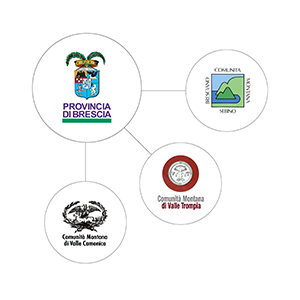 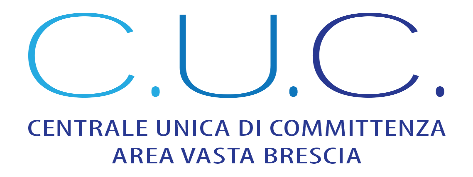 ________________________LAVORI DI MANUTENZIONE STRAORDINARIA DEL CENTRO VIVERE INSIEME N. 2 IN VIA ABRUZZI N. 9 – CURNO (BG)CUP: D39H20000120006              CIG: 8401980D39             CODICE NUTS: ITC46LINK RETTIFICATI AGLI ELABORATI DEL PROGETTORicordiamo che i file verranno eliminati il 15.12.2020
Da tale data i file non saranno più disponibili e pertanto si consiglia di mantenerne una copia sul proprio pc.